救急法等講習会「救急健康教室」（深安会場）が開催されました！ 　　救急の日及び救急医療週間の行事の一環として，地域住民等の救急医療及び救急業務に対する正しい理解と認識を深めるため，救急法等講習会「救急健康教室」が開催されました。　開催日時　平成２８年９月８日（木）　14:00～16:00　開催場所　福山市神辺文化会館　小ホール　主　　催　深安地区医師会，福山地区消防組合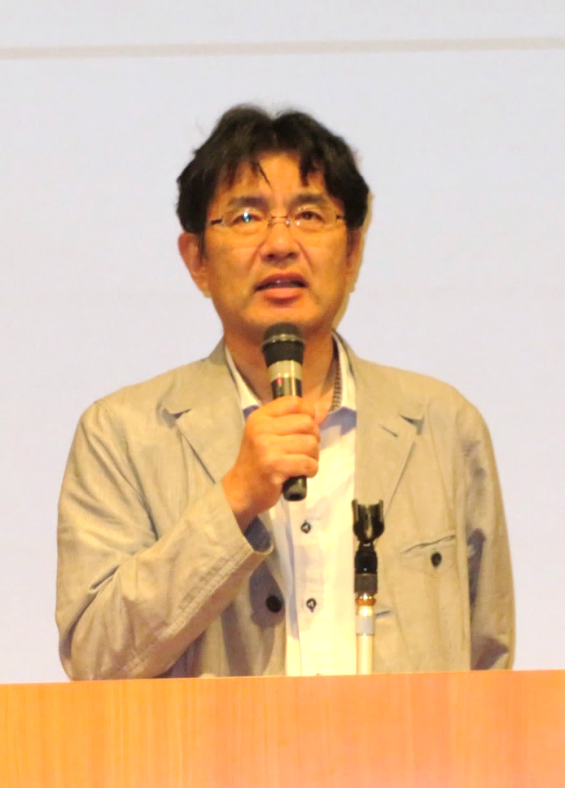   後　　援　福山・府中地域保健対策協議会参加者数　６４名	●　プログラム　　　　　　　　　　　　　　　　　　　　　14：00　開会あいさつ　深安地区医師会　髙橋　一則　副会長14：05　講演　「循環器救急」　　　　　　　　　福山市民病院　総括科長　中濱　一　先生　　　14：50　救急活動デモンストレーション　　　　　　　　「現在の救急から考える」福山地区消防組合　深安消防署　救急隊・消防隊	15：20　閉会あいさつ　　　　　　　　福山地区消防組合　深安消防署　署長　金島　真治様　　　　15：30　実技講習（心肺蘇生法，ＡＥＤの使い方）指導：福山地区消防組合　深安消防署　救急隊・消防隊　【講演】　　最初に，　福山市民病院　総括科長　中濱　一　先生から「循環器救急」というテーマでご講演がありました。　心疾患の発症時の対応等について丁寧にご説明いただきました。受講者の皆様も大変興味を持って聞かれ，質疑応答では多数の質問が寄せられました。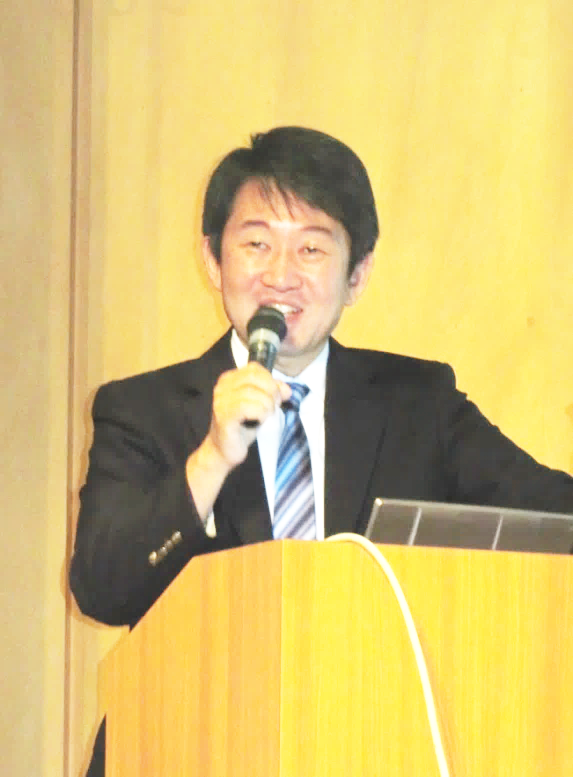 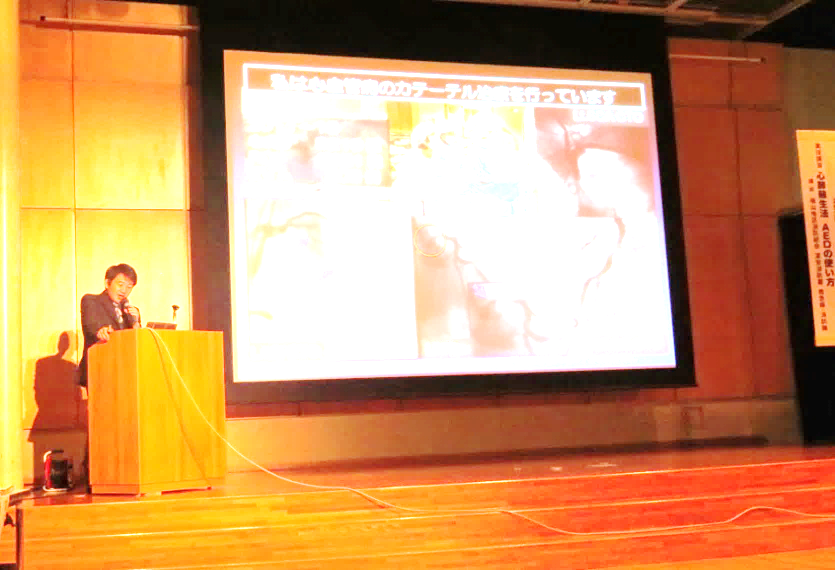 [講演]　次に，　福山地区消防組合　深安消防署 救急隊　武内　真樹隊長　から「現在の救急から考える」というテーマで，講演がありました。救急搬送の現状等分かりやすく説明していただきました。　　　　　　　　　　　　　　　　　　　　　　　　　　[武内隊長　講演の様子]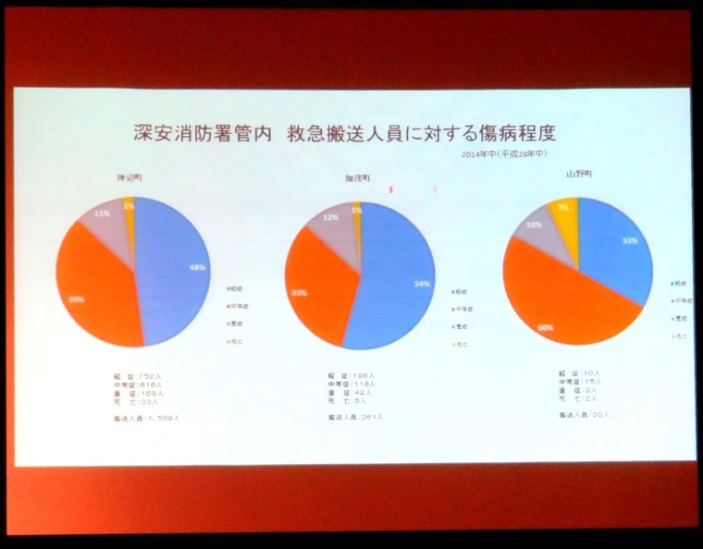 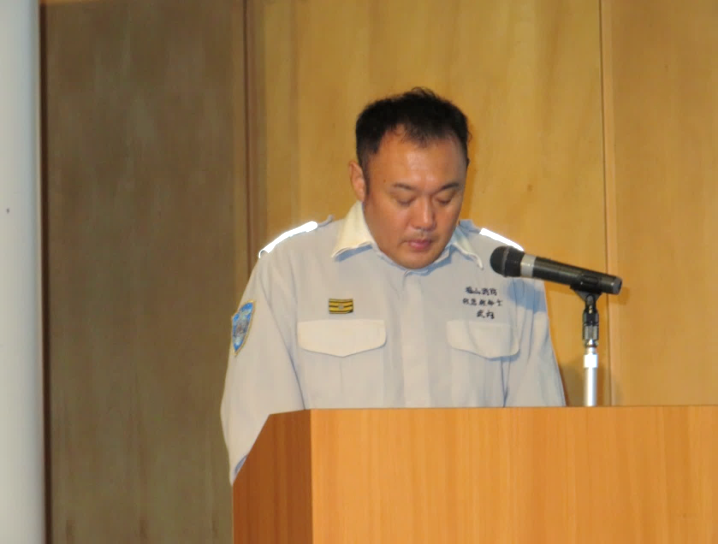 【実技講習（心肺蘇生法，ＡＥＤの使い方等）】　講演の後は，引き続き，福山地区消防組合　深安消防署の救急隊・消防隊の皆さんにより，心肺蘇生法やＡＥＤの使い方についての実技指導が行われました。多くの受講者の皆さんが，人形や機器を使い心肺蘇生法の実技やＡＥＤの使用方法について，真剣に学んでおられました。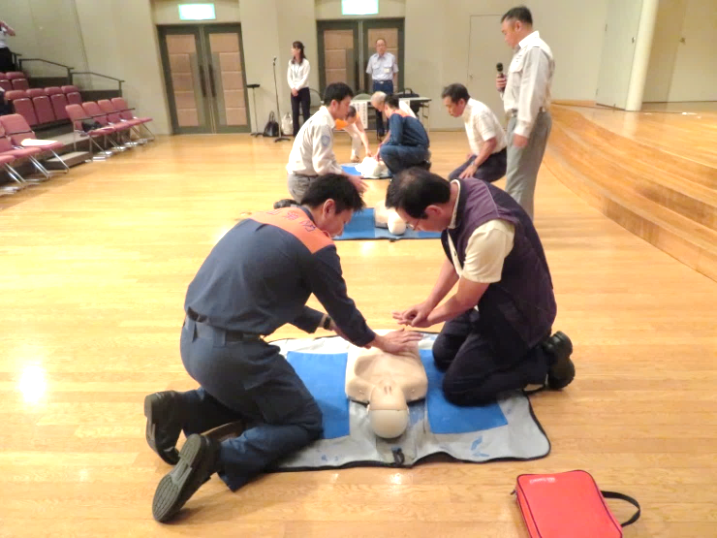 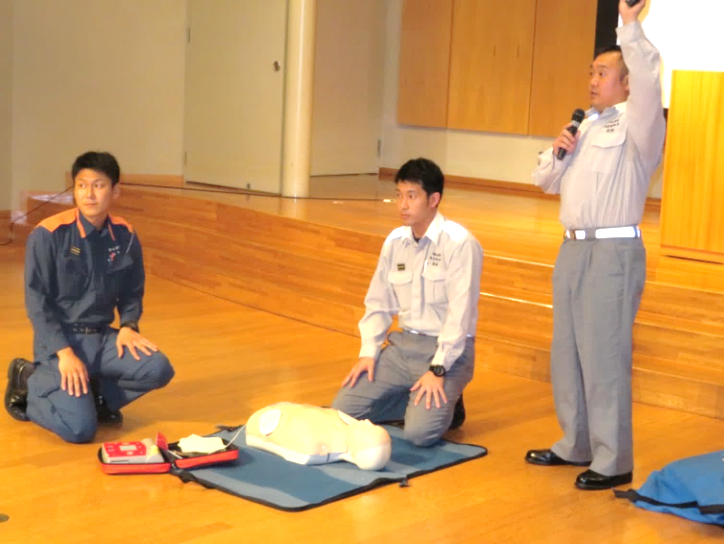 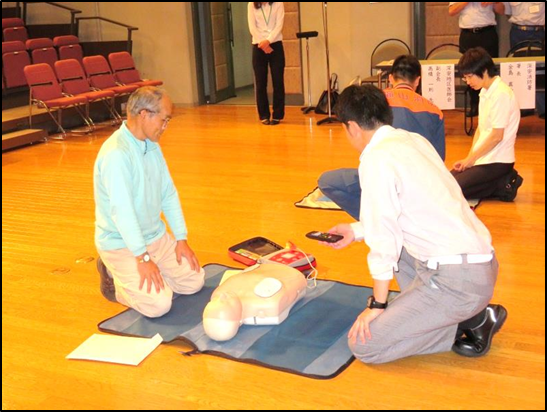 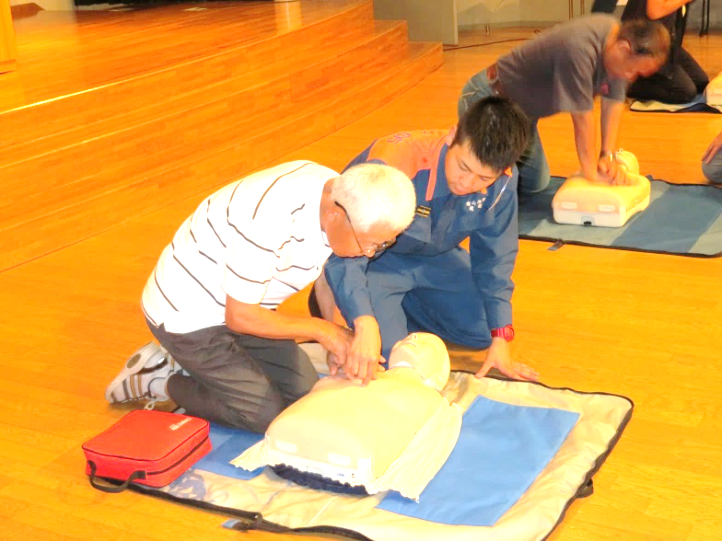 